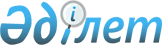 Об утверждении бюджета Тельжанского сельского округа Уалихановского района на 2023-2025 годыРешение Уалихановского районного маслихата Северо-Казахстанской области от 29 декабря 2022 года № 12-26 c.
      Сноска. Вводится в действие с 01.01.2023 в соответствии с пунктом 8 настоящего решения.
      В соответствии с пунктом 2 статьи 75 Бюджетного кодекса Республики Казахстан, со статьей 6 Закона Республики Казахстан "О местном государственном управлении и самоуправлении в Республике Казахстан", Уалихановский районный маслихат РЕШИЛ:
      1. Утвердить бюджет Тельжанского сельского округа Уалихановского района на 2023-2025 годы согласно приложениям 1, 2 и 3 к настоящему решению соответственно, в том числе на 2023 год в следующих объемах:
      1) доходы – 245 826,9 тысяч тенге: 
      налоговые поступления – 1 487,8 тысяч тенге; 
      неналоговые поступления – 50 тысяч тенге; 
      поступления от продажи основного капитала – 0 тысяч тенге;
      поступления трансфертов – 244 289,1 тысяч тенге;
      2) затраты – 246 098 тысяч тенге;
      3) чистое бюджетное кредитование – 0 тысяч тенге:
      бюджетные кредиты – 0 тысяч тенге;
      погашение бюджетных кредитов – 0 тысяч тенге;
      4) сальдо по операциям с финансовыми активами – 0 тысяч тенге:
      приобретение финансовых активов – 0 тысяч тенге;
      поступления от продажи финансовых активов государства – 0 тысяч тенге;
      5) дефицит (профицит) бюджета – -271,1 тысяч тенге; 
      6) финансирование дефицита (использование профицита) бюджета – 271,1 тысяч тенге:
      поступление займов – 0 тысяч тенге;
      погашение займов – 0 тысяч тенге;
      используемые остатки бюджетных средств – 271,1 тысяч тенге.
      Сноска. Пункт 1 в редакции решения Уалихановского районного маслихата Северо-Казахстанской области от 17.04.2023 № 12-3 с (вводится в действие с 01.01.2023); от 05.09.2023 № 12-7 с (вводится в действие с 01.01.2023); от 15.11.2023 № 12-10 с (вводится в действие с 01.01.2023).


      2. Установить, что доходы бюджета Тельжанского сельского округа на 2023 год формируются в соответствии с Бюджетным кодексом Республики Казахстан за счет следующих налоговых поступлений:
      1) индивидуальный подоходный налог по доходам, подлежащим обложению самостоятельно физическими лицами, у которых на территории села расположено заявленное при постановке на регистрационный учет в органе государственных доходов: 
      место нахождения – для индивидуального предпринимателя, частного нотариуса, частного судебного исполнителя, адвоката, профессионального медиатора;
      место жительства – для остальных физических лиц;
      2) налог на имущество физических лиц по объектам обложения данным налогом, находящимся на территории сельского округа;
      3) земельный налог на земли населенных пунктов с физических и юридических лиц по земельным участкам, находящимся на территории села;
      3-1) единый земельный налог;
      4) налог на транспортные средства:
      с физических лиц, место жительства которых находится на территории села;
      с юридических лиц, место нахождения которых, указываемое в их учредительных документах, располагается на территории села;
      4-1) плата за пользование земельными участками;
      5) плата за размещение наружной (визуальной) рекламы:
      на открытом пространстве за пределами помещений в селе;
      в полосе отвода автомобильных дорог общего пользования, проходящих через территорию сельского округа;
      на открытом пространстве за пределами помещений вне населенных пунктов и вне полосы отвода автомобильных дорог общего пользования.
      3. Установить, что доходы бюджета сельского округа формируются за счет следующих неналоговых поступлений:
      1) штрафы, налагаемые акимами сельских округов за административные правонарушения; 
      2) добровольные сборы физических и юридических лиц;
      3) доходы от коммунальной собственности сельского округа (коммунальной собственности местного самоуправления):
      поступления части чистого дохода коммунальных государственных предприятий, созданных по решению аппарата акима сельского округа;
      доходы на доли участия в юридических лицах, находящиеся в коммунальной собственности сельского округа (коммунальной собственности местного самоуправления);
      доходы от аренды имущества коммунальной собственности сельского округа (коммунальной собственности местного самоуправления);
      другие доходы от коммунальной собственности сельского округа (коммунальной собственности местного самоуправления);
      4) другие неналоговые поступления в бюджет сельского округа. 
      4. Установить, что доходы бюджета сельского округа формируются за счет поступлений от продажи основного капитала:
      1) деньги от продажи государственного имущества, закрепленного за государственными учреждениями, финансируемыми из бюджетов сельского округа;
      2) поступления от продажи земельных участков, за исключением поступлений от продажи земельных участков сельскохозяйственного назначения;
      3) плата за продажу права аренды земельных участков.
      5. Установить, что поступлениями трансфертов в бюджет сельского округа являются трансферты из районного бюджета. 
      6. Предусмотреть бюджетные субвенции, передаваемые из районного бюджета в сельский бюджет в сумме 192 528 тысяч тенге. 
      7. Учесть в сельском бюджете на 2023 год целевые трансферты из районного бюджета, в том числе:
      1) на содержание аппарата;
      2) на капитальные расходы государственного органа;
      3) на освещение улиц;
      4) на обустройство спортивно-игровой площадки в селе Кобенсай;
      5) на содержание клуба (центра досуга);
      6) на обеспечение функционирования автомобильных дорог;
      7) на проведение оценки автомашины.
      Распределение указанных целевых трансфертов из районного бюджета определяется решением акима Тельжанского сельского округа Уалихановского района "О реализации решения Уалихановского районного маслихата "Об утверждении бюджета Тельжаноского сельского округа Уалихановского района на 2023-2025 годы".
      Сноска. Пункт 7 в редакции решения Уалихановского районного маслихата Северо-Казахстанской области от 05.09.2023 № 12-7 с (вводится в действие с 01.01.2023).


      7-1. Предусмотреть в сельском бюджете расходы за счет свободных остатков бюджетных средств, сложившихся на начало финансового года в сумме 271,1 тысяч тенге, согласно приложению 4.
      Сноска. Решение дополнено пунктом 7-1 в соответствии с решением Уалихановского районного маслихата Северо-Казахстанской области от 17.04.2023 № 12-3 с (вводится в действие с 01.01.2023).


      8. Настоящее решение вводится в действие с 1 января 2023 года. Бюджет Тельжанского сельского округа Уалихановского района на 2023 год
      Сноска. Приложение 1 в редакции решения Уалихановского районного маслихата Северо-Казахстанской области от 17.04.2023 № 12-3 с (вводится в действие с 01.01.2023); от 05.09.2023 № 12-7 с (вводится в действие с 01.01.2023); от 15.11.2023 № 12-10 с (вводится в действие с 01.01.2023). Бюджет Тельжанского сельского округа Уалихановского района на 2024 год  Бюджет Тельжанского сельского округа Уалихановского района на 2025 год  Расходы за счет свободных остатков бюджетных средств, сложившихся на 1 января 2023 года
      Сноска. Решение дополнено приложением 4 в соответствии с решением Уалихановского районного маслихата Северо-Казахстанской области от 17.04.2023 № 12-3 с (вводится в действие с 01.01.2023).
					© 2012. РГП на ПХВ «Институт законодательства и правовой информации Республики Казахстан» Министерства юстиции Республики Казахстан
				
      Секретарь Уалихановского районного маслихата 

М.Абдулов
Приложение 1 к решениюУалихановского районного маслихатаот 29 декабря 2022 года № 12-26 с 
Категория 
Категория 
Категория 
Наименование
Сумма, тысяч тенге
Класс 
Класс 
Наименование
Сумма, тысяч тенге
Подкласс
Наименование
Сумма, тысяч тенге
1
1
1
2
3
1) Доходы 
245826,9
1
Налоговые поступления
1487,8
01
Подоходный налог
81,2
2
Индивидуальный подоходный налог
81,2
04
Налоги на собственность
1404,3
1
Налоги на имущество
96,7
3
Земельный налог
6,8
4
Налог на транспортные средства
1036,5
5
Единый земельный налог
264,3
05
Внутренние налоги на товары, работы и услуги
2,3
3
Поступления за использование природных и других ресурсов
2,3
2
Неналоговые поступления
50
01
Доходы от государственной собственности
50
5
Доходы от аренды имущества, находящегося в государственной собственности
50
3
Поступления от продажи основного капитала
0
4
Поступления трансфертов
244289,1
02
Трансферты из вышестоящих органов государственного управления
244289,1
3
Трансферты из районного (города областного значения) бюджета
244289,1
Функциональная группа
Функциональная группа
Функциональная группа
Наименование
Сумма, тысяч тенге
Администратор бюджетных программ
Администратор бюджетных программ
Наименование
Сумма, тысяч тенге
Программа
Наименование
Сумма, тысяч тенге
1
1
1
2
3
2) Затраты
246098
01
Государственные услуги общего характера
29024
124
Аппарат акима города районного значения, села, поселка, сельского округа
29024
001
Услуги по обеспечению деятельности акима города районного значения, села, поселка, сельского округа
19500
022
Капитальные расходы государственного органа
9504
053
Управление коммунальным имуществом города районного значения, села, поселка, сельского округа
20
07
Жилищно-коммунальное хозяйство
7314,5
124
Аппарат акима города районного значения, села, поселка, сельского округа
7314,5
008
Освещение улиц в населенных пунктах
6607,5
011
Благоустройство и озеленение населенных пунктов
707
08
Культура, спорт, туризм и информационное пространство
22000,2
124
Аппарат акима города районного значения, села, поселка, сельского округа
22000,2
006
Поддержка культурно-досуговой работы на местном уровне
22000,2
12
Транспорт и коммуникации
750
124
Аппарат акима города районного значения, села, поселка, сельского округа
750
013
Обеспечение функционирования автомобильных дорог в городах районного значения, селах, поселках, сельских округах
750
13
прочее
186956,4
124
Аппарат акима города районного значения, села, поселка, сельского округа
186956,4
040
Реализация мероприятий для решения вопросов обустройства населенных пунктов в реализацию мер по содействию экономическому развитию регионов в рамках Государственной программы развития регионов до 2025 года
9653,4
057
Реализация мероприятий по социальной и инженерной инфраструктуре в сельских населенных пунктах в рамках проекта "Ауыл-Ел бесігі
177303
15
Трансферты
52,9
124
Аппарат акима города районного значения, села, поселка, сельского округа
52,9
044
Возврат сумм неиспользованных (недоиспользованных) целевых трансфертов, выделенных из республиканского бюджета за счет целевого трансферта из Национального фонда Республики Казахстан
3,4
048
Возврат неиспользованных (недоиспользованных) целевых трансфертов
49,5
3) Чистое бюджетное кредитование
0
Бюджетные кредиты
0
Категория 
Категория 
Категория 
Наименование
Сумма, тысяч тенге
Класс 
Класс 
Наименование
Сумма, тысяч тенге
Подкласс
Наименование
Сумма, тысяч тенге
5
Погашение бюджетных кредитов
0
01
Погашение бюджетных кредитов
0
1
Погашение бюджетных кредитов, выданных из государственного бюджета
0
4) Сальдо по операциям с финансовыми активами
0
Приобретение финансовых активов
0
Поступления от продажи финансовых активов государства
0
5) Дефицит (профицит) бюджета
-271,1
6) Финансирование дефицита (использование профицита) бюджета
271,1
7
Поступление займов
0
01
Внутренние государственные займы
0
2
Договоры займа
0
Функциональная группа
Функциональная группа
Функциональная группа
Наименование
Сумма, тысяч тенге
Администратор бюджетных программ
Администратор бюджетных программ
Наименование
Сумма, тысяч тенге
Программа
Наименование
Сумма, тысяч тенге
16
Погашение займов
0
Категория 
Категория 
Категория 
Наименование
Сумма, тысяч тенге
Класс 
Класс 
Наименование
Сумма, тысяч тенге
Подкласс
Наименование
Сумма, тысяч тенге
8
Используемые остатки бюджетных средств
271,1
01
Остатки бюджетных средств
271,1
1
Свободные остатки бюджетных средств
271,1Приложение 2 к решениюУалихановского районного маслихатаот 29 декабря 2022 года № 12-26 с
Категория 
Категория 
Категория 
Наименование
Сумма, тысяч тенге
Класс 
Класс 
Наименование
Сумма, тысяч тенге
Подкласс
Наименование
Сумма, тысяч тенге
1
1
1
2
3
1) Доходы 
146 013
1
Налоговые поступления
5 838
01
Подоходный налог
351
2
Индивидуальный подоходный налог
351
04
Налоги на собственность
1872
1
Налоги на имущество
105
3
Земельный налог
12
4
Налог на транспортные средства
1755
05
Внутренние налоги на товары, работы и услуги
3 615
3
Поступления за использование природных и других ресурсов
3 615
2
Неналоговые поступления
58
01
Доходы от государственной собственности
58
5
Доходы от аренды имущества, находящегося в государственной собственности
58
3
Поступления от продажи основного капитала
0
4
Поступления трансфертов
140117
02
Трансферты из вышестоящих органов государственного управления
140117
3
Трансферты из районного (города областного значения) бюджета
140117
Функциональная группа
Функциональная группа
Функциональная группа
Наименование
Сумма, тысяч тенге
Администратор бюджетных программ
Администратор бюджетных программ
Наименование
Сумма, тысяч тенге
Программа
Наименование
Сумма, тысяч тенге
1
1
1
2
3
2) Затраты
146013
01
Государственные услуги общего характера
22830
124
Аппарат акима города районного значения, села, поселка, сельского округа
22830
001
Услуги по обеспечению деятельности акима города районного значения, села, поселка, сельского округа
22830
07
Жилищно-коммунальное хозяйство
2339
124
Аппарат акима города районного значения, села, поселка, сельского округа
2339
008
Освещение улиц в населенных пунктах
1631
011
Благоустройство и озеленение населенных пунктов
708
08
Культура, спорт, туризм и информационное пространство
20375
124
Аппарат акима города районного значения, села, поселка, сельского округа
20375
006
Поддержка культурно-досуговой работы на местном уровне
20375
12
Транспорт и коммуникации
751
124
Аппарат акима города районного значения, села, поселка, сельского округа
751
013
Обеспечение функционирования автомобильных дорог в городах районного значения, селах, поселках, сельских округах
751
13
Прочие
99718
124
Аппарат акима города районного значения, села, поселка, сельского округа
99718
040
Реализация мероприятий для решения вопросов обустройства населенных пунктов в реализацию мер по содействию экономическому развитию регионов в рамках Государственной программы развития регионов до 2025 года
4000
057
Реализация мероприятий по социальной и инженерной инфраструктуре в сельских населенных пунктах в рамках проекта "Ауыл-Ел бесігі
95718
3) Чистое бюджетное кредитование
0
Бюджетные кредиты
0
Категория 
Категория 
Категория 
Наименование
Сумма, тысяч тенге
Класс 
Класс 
Наименование
Сумма, тысяч тенге
Подкласс
Наименование
Сумма, тысяч тенге
5
Погашение бюджетных кредитов
0
01
Погашение бюджетных кредитов
0
1
Погашение бюджетных кредитов, выданных из государственного бюджета
0
4) Сальдо по операциям с финансовыми активами
0
Приобретение финансовых активов
0
Поступления от продажи финансовых активов государства
0
5) Дефицит (профицит) бюджета
0
6) Финансирование дефицита (использование профицита) бюджета
0
7
Поступление займов
0
01
Внутренние государственные займы
0
2
Договоры займа
0
Функциональная группа
Функциональная группа
Функциональная группа
Наименование
Сумма, тысяч тенге
Администратор бюджетных программ
Администратор бюджетных программ
Наименование
Сумма, тысяч тенге
Программа
Наименование
Сумма, тысяч тенге
16
Погашение займов
0
8
Используемые остатки бюджетных средств
0
01
Остатки бюджетных средств
0
1
Свободные остатки бюджетных средств
0Приложение 3 к решению Уалихановского районного маслихатаот 29 декабря 2022 года № 12-26 с
Категория 
Категория 
Категория 
Наименование
Сумма, тысяч тенге
Класс 
Класс 
Наименование
Сумма, тысяч тенге
Подкласс
Наименование
Сумма, тысяч тенге
1
1
1
2
3
1) Доходы 
42748
1
Налоговые поступления
6 650
01
Подоходный налог
400
2
Индивидуальный подоходный налог
400
04
Налоги на собственность
2133
1
Налоги на имущество
120
3
Земельный налог
14
4
Налог на транспортные средства
1 999
05
Внутренние налоги на товары, работы и услуги
4117
3
Поступления за использование природных и других ресурсов
4117
2
Неналоговые поступления
66
01
Доходы от государственной собственности
66
5
Доходы от аренды имущества, находящегося в государственной собственности
66
3
Поступления от продажи основного капитала
0
4
Поступления трансфертов
36032
02
Трансферты из вышестоящих органов государственного управления
36032
3
Трансферты из районного (города областного значения) бюджета
36032
Функциональная группа
Функциональная группа
Функциональная группа
Наименование
Сумма, тысяч тенге
Администратор бюджетных программ
Администратор бюджетных программ
Наименование
Сумма, тысяч тенге
Программа
Наименование
Сумма, тысяч тенге
1
1
1
2
3
2) Затраты
42748
01
Государственные услуги общего характера
21081
124
Аппарат акима города районного значения, села, поселка, сельского округа
21081
001
Услуги по обеспечению деятельности акима города районного значения, села, поселка, сельского округа
21081
07
Жилищно-коммунальное хозяйство
2160
124
Аппарат акима города районного значения, села, поселка, сельского округа
2160
008
Освещение улиц в населенных пунктах
1506
011
Благоустройство и озеленение населенных пунктов
654
08
Культура, спорт, туризм и информационное пространство
18814
124
Аппарат акима города районного значения, села, поселка, сельского округа
18814
006
Поддержка культурно-досуговой работы на местном уровне
18814
12
Транспорт и коммуникации
693
124
Аппарат акима города районного значения, села, поселка, сельского округа
693
013
Обеспечение функционирования автомобильных дорог в городах районного значения, селах, поселках, сельских округах
693
3) Чистое бюджетное кредитование
0
Бюджетные кредиты
0
Категория 
Категория 
Категория 
Наименование
Сумма, тысяч тенге
Класс 
Класс 
Наименование
Сумма, тысяч тенге
Подкласс
Наименование
Сумма, тысяч тенге
5
Погашение бюджетных кредитов
0
01
Погашение бюджетных кредитов
0
1
Погашение бюджетных кредитов, выданных из государственного бюджета
0
4) Сальдо по операциям с финансовыми активами
0
Приобретение финансовых активов
0
Поступления от продажи финансовых активов государства
0
5) Дефицит (профицит) бюджета
0
6) Финансирование дефицита (использование профицита) бюджета
0
7
Поступление займов
0
01
Внутренние государственные займы
0
2
Договоры займа
0
Функциональная группа
Функциональная группа
Функциональная группа
Наименование
Сумма, тысяч тенге
Администратор бюджетных программ
Администратор бюджетных программ
Наименование
Сумма, тысяч тенге
Программа
Наименование
Сумма, тысяч тенге
16
Погашение займов
0
Категория 
Категория 
Категория 
Наименование
Сумма, тысяч тенге
Класс 
Класс 
Наименование
Сумма, тысяч тенге
Подкласс
Наименование
Сумма, тысяч тенге
8
Используемые остатки бюджетных средств
0
01
Остатки бюджетных средств
0
1
Свободные остатки бюджетных средств
0Приложение 4 к решению Уалихановского районного маслихатаот 29 декабря 2022 года № 12-26 с
Функциональная группа
Функциональная группа
Функциональная группа
Наименование
Сумма, тысяч тенге
Администратор бюджетных программ
Администратор бюджетных программ
Наименование
Сумма, тысяч тенге
Программа
Наименование
Сумма, тысяч тенге
1
1
1
2
3
01
Государственные услуги общего характера
218,2
124
Аппарат акима города районного значения, села, поселка, сельского округа
218,2
022
Капитальные расходы государственного органа
218,2
15
Трансферты
52,9
124
Аппарат акима города районного значения, села, поселка, сельского округа
52,9
048
Возврат неиспользованных (недоиспользованных) целевых трансфертов
52,9
Всего
271,1